PLEASE ADD ALL DATES TO YOU CALENDAR NOW TO AVOID CONFLICTS!McLean 6th Grade Band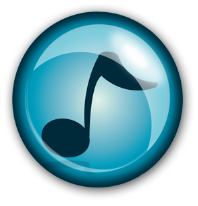 TENTATIVE Calendar of Events2018-2019August                       20-Monday	First Day of School!					*24-Friday		All Forms & Instrument Fees Due!  (Band Handbook forms/$40 Band Fee)		During Class*28-Tuesday	Band Parent Meeting							Meeting at 5:30PM28-Tuesday	Instrument Drive-N-Tune Music Store will be available in the			Music Store 6:00-8:30PM		McLean 6th Auditorium for rental of instruments and purchase of supplies for band.  September3-Monday		Labor Day-No School*4-Tuesday	All instruments and supplies must be purchased or rented by this date		Class check everyday		NO EXCEPTIONS-students will be moved to another elective if this		is not taken care of in a timely manner.  We need to get started!!!10-Monday	Band Fundraiser Begins						During Class24-Monday	Band Fundraiser Ends (TURN IN $$$ and ORDER FORMS!)			During Class28-Friday		End of 1st Six WeeksOctober8-Monday		Waiver Day-No School for Students16-Tuesday	Fundraiser Arrives at McLean 6th for delivery				After SchoolTBA		Social event with Middle School						TBANovember2-Friday		End of 2nd Six Weeks19-23		Thanksgiving Break December*11-Tuesday	All Woodwinds Band Rehearsal-McLean 6th Auditorium			4:35-5:30PM*13-Thursday	All Brass/Percussion Band Rehearsal-McLean 6th Auditorium			4:35-5:30PMTBA		5th Graders to McLean 6, select 6th graders to perform				During School*17- Monday	Winter Concert @ Paschal High School Auditorium				6:30PM21-Friday		End of 3rd Six Weeks24-Jan.4		Winter Break! January7/8-Mon./Tues.	Teacher Workday/Waiver Day (No Students)9-Wednesday	School Resumes28-Monday	UNT One O’Clock Lab Band Performance @ Bass Hall			10:30AMFebruary1-Friday		Waiver Day (No Students) 22-Friday		End of 4th Six Weeks						March11-15		Spring Break 25-Monday	Waiver Day (No Students)30-Saturday	 Instrument Fair for Incoming 5th Graders @ Paschal HS			8AM-NoonApril12-Friday		End of 5th Six Weeks*16-Tuesday	6th Grade Honor Band Rehearsal-McLean 6th Auditorium			4:35-5:30PM		*18-Thursday	6th Grade Honor Band Rehearsal-McLean 6th Auditorium			4:35-5:30PM*23-Tuesday	6th Grade Honor Band Rehearsal-McLean 6th Auditorium			4:35-5:30PM*25-Thursday	6th Grade Honor Band Rehearsal-McLean 6th Auditorium			4:35-5:30PM*26-Friday		6th Grade Honor Band Rehearsal-McLean 6th Auditorium			4:35-5:30PM*27-Saturday	6th Grade Honor Band Sandy Lake Performance/Trip				All DayMay*8-Wednesday	All Beginning Band Spring Concert @ Paschal High School			6:30PM*11-Saturday	FWISD Solo Contest	@ Southwest High School				8AM-Noon22 or 23-Wed/Thurs FWISD Beginning Band Benchmark @ Southwest High School			During School Day27-Monday	Memorial Day24-30-Fri-Thurs	Instrument Check-In							During Class31-Friday		End of 6th Six WeeksJuneTBA		Summer Instrument Check-Out (McLean Middle School)			As needed for 2019-2020-Events marked with a * are required of all Band students and will be a part of your grade!-Detailed Itineraries will be given to students in a timely manner before each event.-All Rehearsals and Performances are required of all students unless there is an eligibility issue.